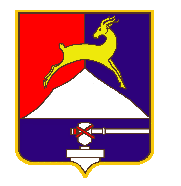      СОБРАНИЕ ДЕПУТАТОВ        УСТЬ-КАТАВСКОГО ГОРОДСКОГО ОКРУГА       ЧЕЛЯБИНСКОЙ ОБЛАСТИ           Третье заседание  РЕШЕНИЕ                       от 27.03.2019 года № 28                                                              г. Усть-КатавО внесении изменений в решение Собрания депутатов Усть-Катавского городского округа №168 от 24.10.2018 «Об утверждении прогнозного плана (программы) приватизации имущества на 2019 год»      	Рассмотрев обращение Управления имущественных и земельных отношений администрации Усть-Катавского городского округа, руководствуясь федеральными законами от 21.12.2001 № 178-ФЗ «О приватизации государственного и муниципального имущества», от 06.10.2003 № 131-ФЗ «Об общих принципах организации местного самоуправления в Российской Федерации», Уставом Усть-Катавского городского округа, Собрание депутатов РЕШАЕТ:1. Внести в решение Собрания депутатов Усть-Катавского городского округа «Об утверждении прогнозного плана (программы) приватизации имущества на 2019 год» от 24.10.2018 №168 следующие изменения:1.1. Дополнить прогнозный план (программу) приватизации муниципального имущества на 2019 год следующим имуществом:- нежилое здание – здание для стоянки автомашин общей площадью , расположенное по адресу: г.Усть-Катав, ул. Строителей, д.16Предполагаемый срок приватизации – 2 квартал . - нежилое здание – здание вентиляторной общей площадью 30,6 м2, расположенное по адресу: г.Усть-Катав, ул. Строителей, д.16Предполагаемый срок приватизации – 2 квартал . - сооружение - ограждение протяженностью , расположенное по адресу: г.Усть-Катав, ул. Строителей, д.16Предполагаемый срок приватизации – 2 квартал . - нежилое помещение общей площадью , (подвальное помещение), расположенное по адресу: г.Усть-Катав, ул. Строителей, д.16Предполагаемый срок приватизации – 2 квартал . - нежилое помещение общей площадью , (помещение 2 этажа), расположенное по адресу: г.Усть-Катав, ул. Строителей, д.16Предполагаемый срок приватизации – 2 квартал . - нежилое здание – здание мастерской общей площадью , расположенное по адресу: г.Усть-Катав, ул. Строителей, д.16Предполагаемый срок приватизации – 2 квартал . - сооружение - воздухообогрев протяженностью , расположенный по адресу: г.Усть-Катав, ул. Строителей, д.16Предполагаемый срок приватизации – 2 квартал . - сооружение – замощение общей площадью , расположенное по адресу: г.Усть-Катав, ул. Строителей, д.16Предполагаемый срок приватизации – 2 квартал . - нежилое здание – здание автозаправочного пункта общей площадью , расположенное по адресу: г.Усть-Катав, ул. Строителей, д.16Предполагаемый срок приватизации – 2 квартал . 2. Опубликовать настоящее решение в газете «Усть-Катавская неделя» и разместить на официальном сайте Усть-Катавского городского округа www.ukgo.su.3. Контроль за выполнением настоящего решения возложить на председателя комиссии по финансово-бюджетной и экономической политике С.Н.Федосову.Председатель Собрания депутатов                                                           Усть-Катавского городского округа                                                  А.И.Дружинин